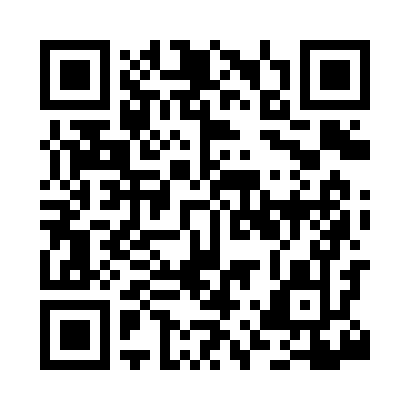 Prayer times for James City, New Hampshire, USAMon 1 Jul 2024 - Wed 31 Jul 2024High Latitude Method: Angle Based RulePrayer Calculation Method: Islamic Society of North AmericaAsar Calculation Method: ShafiPrayer times provided by https://www.salahtimes.comDateDayFajrSunriseDhuhrAsrMaghribIsha1Mon3:225:0912:494:548:2810:152Tue3:235:1012:494:548:2810:153Wed3:245:1112:494:548:2810:144Thu3:255:1112:504:548:2810:145Fri3:265:1212:504:548:2710:136Sat3:275:1312:504:548:2710:137Sun3:285:1312:504:548:2710:128Mon3:295:1412:504:548:2610:119Tue3:305:1512:504:548:2610:1010Wed3:315:1512:504:548:2510:0911Thu3:325:1612:514:548:2510:0812Fri3:335:1712:514:548:2410:0713Sat3:355:1812:514:548:2310:0614Sun3:365:1912:514:548:2310:0515Mon3:375:1912:514:548:2210:0416Tue3:385:2012:514:548:2110:0317Wed3:405:2112:514:548:2110:0218Thu3:415:2212:514:538:2010:0119Fri3:435:2312:514:538:199:5920Sat3:445:2412:514:538:189:5821Sun3:455:2512:514:538:179:5722Mon3:475:2612:514:538:179:5523Tue3:485:2712:514:528:169:5424Wed3:505:2812:514:528:159:5225Thu3:515:2912:514:528:149:5126Fri3:535:3012:514:528:139:5027Sat3:545:3112:514:518:129:4828Sun3:565:3212:514:518:109:4629Mon3:575:3312:514:508:099:4530Tue3:595:3412:514:508:089:4331Wed4:005:3512:514:508:079:42